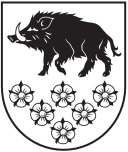 KANDAVAS NOVADA DOMEKANDAVAS NOVADA IZGLĪTĪBAS PĀRVALDEVĀNES PAMATSKOLA Reģ. Nr. 90009230143,„Prātnieki”, Vānes pagasts, Kandavas novads, LV –3131, Tālrunis 631 55148, Fakss 631 55148, e-pasts: vanepsk@tukums.parks.lv                                                          APSTIPRINĀTI                                                             ar Vānes pamatskolas direktora                                                             rīkojumu Nr.1-10 /77 no20.05.2016.                                                                                 DROŠĪBAS NOTEIKUMI UZ ŪDENS
Izdoti saskaņā ar Ministru kabineta 2009.gada 24.novembra noteikumiem Nr.1338 „Kārtība, Kādā nodrošināma izglītojamo drošība izglītības iestādēs un to organizētajos pasākumos”I .Vispārējie noteikumi 1. Noteikumi sastādīti, lai novērstu izglītojamā dzīvībai un veselībai bīstamu situāciju rašanos upju, ezeru un ūdenskrātuvju tuvumā jebkurā gadalaikā.2. Upes, ezeri, ūdenskrātuves un jūra ir vietas, kurās jāievēro īpaši piesardzības pasākumi, lai izvairītos no nelaimes gadījumiem. 3. Jāpārliecinās, ka ūdenskrātuve nav piesārņota ar ķimikālijām, toksiskām un indīgām vielām. 4. Nedrīkst izmantot vietu, kur ir pieslēgti vairāki ūdens transporta līdzekļi.5. Ziemas laikā, kad ūdenstilpnes pārklājas ar ledus kārtu, jābūt īpaši piesardzīgiem, lai neielūztu. II. Noteikumi uz ūdens 6. Aizliegts peldēties nepazīstamās vietās. 7. Aizliegts peldēties ūdenskrātuvēs ar stāviem, slideniem krastiem. 8. Aizliegts peldēties vietās, kur ir liels straumes tecēšanas ātrums. 9. Aizliegts lekt ūdenī nepazīstamās vietās, pirms nav pārbaudīts ūdenskrātuves dibens. 10. Peldvietas krastam jābūt lēzenam (vēlams, lai dziļuma kritums uz 4 garuma metriem nepārsniedz 1m). 11. Aizliegts peldēties 11.1.ja blakus nav pieaugušo; 11.2.ja izglītojamais ir sakarsis vai sasvīdis (ir jānogaida 20- 25 minūtes krastā, lai stabilizētos ķermeņa temperatūra); 11.3.ja ir lieli viļņi; 11.4.pēc ēšanas un lielas fiziskas slodzes (starplaikam jābūt 30- 40minūtes). 12. Nedrīkst strauji mesties ūdenī (jāieiet pakāpeniski, un pirms sāk peldēt, visam jāsaslapinās).13. Vēlams, lai peldbiksēs būtu iesprausta drošības adata. Gadījumā, ja peldoties kājas vai rokas muskuli savelk krampis, ar drošības adatu jādur muskulī. 14. Peldoties aizliegts: 14.1.aizpeldēt aiz peldēties norādītās vietas; 14.2.tuvoties garāmbraucošam ūdenstransportam; 14.3.rāpties uz bojām un brīdinājuma zīmēm; 14.4.lēkt ūdenī no ūdenstransporta līdzekļiem; 14.5.lietot dažādus nepiemērotus ūdenstransporta līdzekļus;                         14.6.traucēt citiem brīvi peldēties; 14.7.no krasta iznirt nezināmā vietā vai grūst citus; 14.8.ienirstot ilgi uzturēties zem ūdens. 15. Cēloņi, kas izraisa nelaimes gadījumus uz ūdens ir iepriekšminēto punktu neievērošana.III. Glābšanas līdzekļi, to lietošana 16. Glābšanas līdzekļi (ko var lietot izglītojamie) ir: 16.1.glābšanas riņķis (ar glābšanas riņķi vai vesti nevar lekt ūdenī no liela augstuma, jo var gūt kakla vai mugurkaula traumu); 16.2.glābšanas veste;16.3.kārts; 16.4.dēlis; 16.5.virve ar galā piesietu peldošu priekšmetu. 17. Ja kāds slīkst, tad jāmeklē palīdzība, t.i., jāsauc palīgā pieaugušie, jāpiesaista citu cilvēku uzmanība slīkstošajam, jāziņo glābšanas dienestam pa tālruni 112.IV. Noteikumi, kas jāievēro braucot ar laivām 18. Braukšana ar airu laivām, izņemot piepūšamās un saliekamās, ir atļauta, ja ir dokumenti par tehnisko apskati. 19. Braucot ar laivām jāizvēlas tāds ātrums, kas neizraisa sadursmi un to var novērst. 20. Braucot pa upi jāturas upes labajā krastā. 21. Jālaiž garām pa straumi braucoša laiva. 22. Ar motorlaivu drīkst braukt no 16 gadiem. 23. Aizliegts:23.1.braukt miglā vai tumsā bez signāliem;23.2.apstāties zem tiltiem; 23.3.stāvēt kājās un mainīties vietām;23.4.šūpot laivu; 23.5.nirt no laivas; 23.6.piesārņot ūdeni. 24. Ja kāds slīkst, tad jāmeklē palīdzība, t.i., jāsauc palīgā pieaugušie, jāpiesaista citu cilvēku uzmanība slīkstošajam, jāziņo glābšanas dienestam pa tālruni 112.                                      V.Noslēguma jautājums                                                                           25.Noteikumi stājas spēkā ar 20.05.2016. Ar drošības noteikumiem uz ūdens  iepazinos:Darbinieka, vārds, uzvārdsParakstsDarbinieka, vārds, uzvārdsParakstsDaina OlšteinaIlze KalnarājaZane LaktiņaInita FreidenfeldeModra RēvaldeAntra NeitāleSolveiga ZilbertaInga ZilberteSarmīte StengrevicaDzintra Bernande